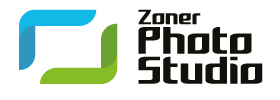 Zoner Photo Studio X – Vollgepackt mit bahnbrechenden Erneuerungen wie der Ebenenbearbeitung, der Erstellung eigener Fotoprodukte sowie vielen weiteren Top-FunktionenGroßartige Fotos im Handumdrehen mit der All-In-One Fotosoftware(18. 10. 2016, Brünn) Der Allrounder für die Fotoverwaltung und –bearbeitung Zoner Photo Studio erscheint dieses Mal unter der Versionsbezeichnung X auf dem Markt. Die Highlights der neuen Version sind sicherlich die Möglichkeit, ab jetzt mit Ebenen zu arbeiten, der nicht-destruktive und funktionserweiterte Graufverlaufsfilter sowie die neue Funktion, Bilder nach dem Aufnahmestandort zu sortieren und zu betrachten. Fotografinnen und Fotografen erhalten somit schier unbegrenzt Möglichkeiten zur Fotobearbeitung. Neu ist jetzt auch die Möglichkeit Fotobücher, Fotoleinwände sowie Fotokalender mit eigenen Fotos erstellen und bestellen zu können. All dies ist jetzt in Form eines vorteilhaften Jahres-Abos erhältlich.Neuer Editor mit Ebenen und dem Format *.ZPS„Mit der Möglichkeit mit Ebenen zu arbeiten, vollenden wir die Umgestaltung des Editors, mit der wir vor ein Paar Jahren begonnen haben. Gleichzeitig freuen wir uns darüber, dass diese Veränderungen mehr Möglichkeiten zur Weiterentwicklung bieten“, sagt Produktmanager Jan Kupčik. Ebenen erleichtern die komplexere Fotobearbeitungen sowie Arbeiten mit Texten und Collagen. Sie haben so viel mehr Möglichkeiten mit Ihren Foto-Aufnahmen zu experimentieren. Mit der neuen Funktion mit Ebenen zu arbeiten, kommt ZPS X auch mit einem eigenen Format mit der Endung *.ZPS. Sie können so an Ihren Bildern arbeiten, die Bearbeitungen speichern und später wieder mit den Fotobearbeitungen fortfahren.Erstellung von Fotoprodukten mit eigenen FotosIm Modul Erstellen können Sie mit Ihren eigenen Fotos Fotobücher, Fotokalender oder Fotoleinwände erstellen und anschließend direkt im Zoner Photo Studio X bestellen. Zoner lässt daraufhin die Fotoprodukte produzieren und verschickt Sie dann an die Lieferadresse. Zudem haben Sie die Möglichkeit, Collagen, Druckarbeiten sowie HD Videopräsentationen (auch in Timelapse) zu erstellen. Die Preise für die Fotoprodukte finden Sie unter: www.zoner.com/de/photo-products.Nicht-destruktive Bearbeitungen im Modul EntwickelnVerbessert wurde auch das Modul Entwickeln, welches sich für nicht-destruktive Bearbeitungen sowie einfache Fotobearbeitungen eignet. Neu im Modul ist der funktionserweiterte Grauverlaufsfilter. Hier können sogar mehrere Filter gleichzeitig genutzt und Parameter wie beispielsweise die Belichtung, die Farbsättigung sowie weitere Parameter eingestellt werden. Neu ist die Funktion Dunst entfernen, mit der man den Dunstschleier auf den Bildern reduzieren kann, welcher aufgrund von Rauch, Smog oder Nebel entstanden ist. Mithilfe dem Tool Linien ausrichten, können Sie neben der Perspektive, dem Horizont auch stürzende Linien (die oft bei der Architekturfotografie auftreten) ausrichten. Fotos nach dem Aufnahmestandort betrachtenZoner Photo Studio X hat auch bei der Organisation von Fotos an Verbesserungen gedacht. Neu ist z. B. die Sortierung und Betrachtung der Fotos nach dem Aufnahmestandort. Die Fotos werden beim Import von der Kamera auf den Computer in Ordner nach dem Land, der Region sowie die Stadt sortiert. Eine tolle Möglichkeit den Überblick im Fotoarchiv zu behalten ist auch die Gruppierung von ähnlichen Fotos, wie beispielsweise Fotoserien, die sich für die Erstellung von HDR oder Panoramabilder eignen. Sie können so mehrere Fotos jeweils zu einer Gruppe zusammenfügen und sparen somit auch viel Platz. Neu ist auch die Integration von Fotos, die auf Cloudspeicherdiensten wie Google Drive, Microsoft OneDrive, Dropbox oder auf Facebook abgelegt sind.PreisZoner Photo Studio hat nicht nur seinen Namen geändert, sondern auch das Lizenzmodell. Sie erhalten das Programm mit all den neuen Funktionen zu einem Jahresabo-Preis von 71,88 €, dass sind lediglich 5,99 € pro Monat. Die Familienerweiterung ist jetzt für 41,88 € erhältlich und beträgt somit 3,49 € pro Monat. Ferner können sich Eigentümer der Vorgängerversionen auf vorteilhafte Preise beim Erwerb von Zoner Photo Studio X freuen. Besuchen Sie für weitere Informationen und dem Download der kostenlosen 30-Tage Testversion www.zoner.de. Schauen Sie sich zum besseren Überblick über die Neuheiten folgendes Video an https://youtu.be/XnhkW5bD9WY.----ZONER Software ist führend im Bereich der digitalen Fotografie. Seit über 20 Jahren bieten wir Lösungen für Fotografen, vom populären Programm Zoner Photo Studio über die gleichnamige Applikation für Android, bis hin zur kostenlosen Online Galerie Zonerama. Web: www.zoner.deTwitter: @ZphotoStudioDEFacebook: https://www.facebook.com/ZonerPhotoStudioDE----Kontaktinformationen:Oliver KubičkaMarketing Manager D-A-CHTel.: +49 89 1222 3403 | e-mail: oliver.kubicka@zoner.comwww.zoner.de | www.zonerama.com | magazin.zonerama.de